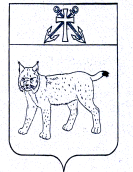 ПРОЕКТАДМИНИСТРАЦИЯ УСТЬ-КУБИНСКОГОМУНИЦИПАЛЬНОГО ОКРУГАПОСТАНОВЛЕНИЕс. Устьеот ____________                                                                                                №______Об установлении маршрутов регулярных перевозок пассажиров автомобильным транспортом на территории Усть-Кубинского муниципального округаВ соответствии с Федеральным законом от 6 октября 2003 года № 131-ФЗ «Об общих принципах организации местного самоуправления в Российской Федерации», с постановлением администрации округа  от 23 января 2023 года № 74 «Об организации транспортного обслуживания населения на территории Усть-Кубинского муниципального округа»,  ст. 42 Устава округа администрация округаПОСТАНОВЛЯЕТ: Установить следующие маршруты регулярных перевозок пассажиров автомобильным транспортом на территории Усть-Кубинского муниципального округа:Бережное – Авксентьево.Устье – Прилуки.Устье – Томаш.Бережное – В.Раменье.Устье – Богородское.Устье – Лесозавод.Устье – Порохово – Высокое – Устье.Организации, осуществляющей перевозки, составить расписание и осуществлять перевозки по установленным маршрутам.Настоящее постановление вступает в силу со дня его официального опубликования.Глава округа                                                                                                      И.В. Быков